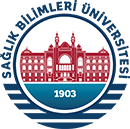 - SÖZLÜ SINAV SORULARI -Adı Soyadı:Numarası:Anabilim Dalı:Programı:Danışmanı:Sınav Tarihi ve Saati:      /      Sınav Yeri: